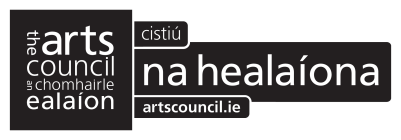 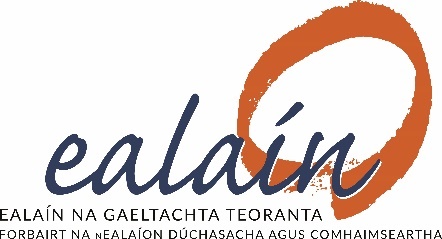 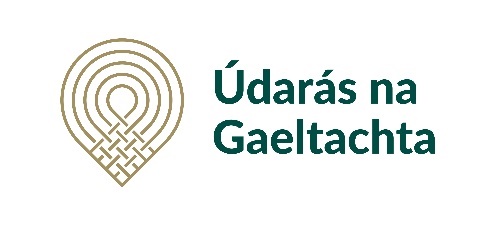 Scéim CothúScéim d’eagraíochtaí ealaíne Ghaeltacht atá ag soláthar clár leanúnach ealaíona sa Ghaeltacht            Spriocdháta: Dé Luain 8 Márta 2021Mar chuid lárnach de Straitéis Ealaín na Gaeltachta 2018-2022, tá Ealaín (na Gaeltachta) Teo. tiomanta breis infheistíochta a dhaingniú in infreastruchtúr agus eagraíochtaí ealaíne reatha sa Ghaeltacht. Chuige sin, tá muid ag glacadh le hiarratais ó eagraíochtaí ealaíona ionad-bhunaithe atá ag soláthar clár ealaíona leanúnach sa Ghaeltacht. Táthar ag siúl go mbeidh plean agus clár oibre na heagraíochta ag teacht le príomhspriocanna Ealaín (na Gaeltachta) Teo., de réir Straitéis 2018-2022:Na tacaíochtaí d’ealaíontóirí Gaeltachta a mhéadúCuidiú le pobail na Gaeltachta dul i mbun na n-ealaíonArdán a thabhairt d’ealaíona na Gaeltachta agus abhcóideacht a dhéanamh ar a sonTacú leis an bhforbairt ar cheannairí agus ar chumasóirí cultúrthaSuim a mhéadú sna healaíona sa Ghaeltacht go háirithe i measc an óigeTá leibhéil maoinithe na scéime seo teoranta agus tugtar tús áite do na tograí sin a chomhlíonann critéir na scéime seo agus a bhí a mhaoiniú roimhe seo ag Ealaín na Gaeltachta faoi Scéim Príomhréimsí Forbartha na nEalaíon sa Ghaeltacht. Ba chóir do thionscnamh a phlé leis an áisitheoir ealaíona áitiúil sula ndéanann tú iarratas ar an scéim seo. Beidh méid an chiste a bhronnfar ag brath ar an chlár/plean oibre atá beartaithe. Caithfear an ciste a tharraingt taobh istigh de thréimhse 18 mí. Muna n-éileofar an t-airgead taobh istigh den tréimhse seo, cuirfear ar ceal é.  COVID-19Agus d’iarratas á ullmhú agat, ba cheart duit é a bhunú ar an gcomhairle agus treoir sláinte poiblí is fearr atá ar fáil ag an am a bhfuil d’iarratas á dhéanamh agat. Mar gheall air sin, ba cheart duit a chinntiú go bhfuil an méid atá á mholadh agat indéanta nó inoiriúnaithe má bhíonn tionchar ag scaradh sóisialta agus/nó bearta sláinte poiblí eile ar do thréimhse maoinithe ar fad nó ar chuid den tréimhse sin. Má éiríonn le d’iarratas agus gur gá duit cuid den gclár nó é ar fad a athrú de bharr athrú sa chomhairle sláinte poiblí, ba cheart duit dul i dteagmháil leis an Áisitheoir Ealaíon roimh ré chun é sin a phlé. Critéir le haghaidh maoiniúTá an scéim seo ag glacadh le hiarratais ó eagraíochtaí ealaíona Gaeltachta atá ag soláthar clár ealaíona leanúnach sa Ghaeltacht. Beidh gá le: Clár ealaíona a chuireann síos go sonrach ar an méid atá beartaithe don dtréimhse maoinithe seo, eolas faoi imeachtaí agus ealaíontóirí san áireamh. Straitéis ealaíona a léiríonn spriocanna soiléir ealaíne, ard chaighdeán ealaíona, ard chaighdeán rannpháirtíochta in imeachtaí ealaíona agus na céimeanna atá á thógaint chun cloí leis nó imeacht i dtreo na hard chaighdeáin seo.Cumas bainistíochta agus riaracháin chun an clár ealaíne a chuir i bhfeidhm agus na spriocanna ealaíne a bhaint amach, siad seo:Struchtúir láidir eagraíochta (rialachas san áireamh)Saineolas speisialtóra & taithíAcmhainníBainistiú buiséid & tiomsú foinsí eile maoinithePlean oibre a léiríonn an bpróiseas chun an clár ealaíne a chuir i gcrích.  Plean/córas forbartha lucht féachana & rannpháirtíochta chun cur le rannpháirtíocht an phobal sa chláirCóras Measúnaithe & Monatóireachta trínar dhéantar foghlaim leanúnach ó thorthaí an chláir Léiriú ar an pháirtíocht a bheas ag ealaíontóirí gairmiúla sa chlár agus ar an gcuí ina leagtar síos táillí/rátaí páigh cuí dóibh Léiriú ar úsáid na Gaeilge i cur chuige agus cur i láthair an chlár*Ní féidir le eagrais atá maoinithe faoin Scéim Cothú cuir isteach ar Scéim Forbartha na nEalaíon nó Scéim na bhFéilte Ealaíona sa Ghaeltacht*Próiseas IarrataisBa chóir do thionscnamh a phlé leis an áisitheoir ealaíona áitiúil sula ndéanann tú iarratas ar an scéim seo. Caithfidh iarrthóirí foirm iarratais a líonadh. Tá an fhoirm ar fáil ón Áisitheoir Ealaíona Réigiúnach. Beidh gá an t-eolas seo leanas a chur leis an iarratas, mura bhfuil cóip faighte againn cheana féin: Cuntaisí deireadh bliana na heagraise (na cinn is déanaí atá ar fáil)Straitéis ealaíona an eagraíochtBunreacht na heagraise nó Meabhrán & Airteagail Chomhlachais na cuideachta  Cruthúnas de thacaíocht eile – maoiniú, tacaíocht comhchineal srl. (más ann dó)CV’anna de na healaíontóirí a bheidh páirteach & samplaí dá gcuid oibre nó nasc chuig láithreán gréasáin.Cóip nó nasc don chlár is déanaí, más ábharthaTuairisc nó tuairisc eatramhacha ar an dtréimhse maoinithe is déanaí nó ar imeachtaí na heagraise go dtí seo. Mura bhfuil foirm tuairisce don tréimhse maoinithe deireanach curtha go Ealaín na Gaeltachta go dtí seo, tá sé riachtanach tuairisc eatramhach don dtréimhse sin a chur leis an t-iarratas seo. Eolas ábhartha ar bith eile Áisitheoirí EalaíonaTír Chonaill: Danielle Nic Pháidín, Áisitheoir Ealaíon, f/ch Údarás na Gaeltachta, Páirc Gnó Ghaoth Dobhair, Doirí Beaga, Co Dhún na nGall, 074 9560100 d.nicphaidin@udaras.ieConnacht & Co na Mí: Muireann Ní Dhroighneáin, Áisitheoir Ealaíon, f/ch Údarás na Gaeltachta, na Forbacha, Co. na Gaillimhe 091 503100 m.nidhroighneain@udaras.ieCúige Mumhan: Rachel Holstead, Áisitheoir Ealaíon, f/ch Údarás Na Gaeltachta, Páirc Ghnó an Daingin, An Daingean, Co. Chiarraí 066 915100 nó 026 45366 r.holstead@udaras.ieTuilleadh Eolais: ealain@udaras.ie                www.ealain.ieScéim CothúFoirm IarrataisSpriocdháta: Dé Luain, 8 Márta 2021(le líonadh de réir Critéir na Scéime)1. SONRAÍ:Ainm an Iarrthóra:**(teideal dlíthiúil/cláraithe - ba chóir go mbeadh ainm an iarrthóra mar an gcéanna leis an ainm atá cláraithe do chúrsaí cánach, ar an cuntas bainc agus ar an mBunreacht/Meabhrán & Airteagail)**    Seoladh:  																			Struchtúr:										Suíomh Gréasáin: 				Ainm an Phríomhteagmhálaí: 								Uimhir Gutháin:	 Ríomhphost: 				Ainmneacha na Stiúrthóirí (Bord na heagraíochta):2. FAOIN EAGRAIS: Cúlra, príomh aidhm agus cur chuige (dáta bunaithe san áireamh)3. AN CHLÁR (Is freagra cuimsitheach atá ag teastáil anseo, le sonraí faoi imeachtaí agus ealaíontóirí san áireamh) 3. (b) Figiúirí a bhaineann leis an gclár4. FORBAIRT STRÁITÉISEACH: (de réir an straitéis ealaíona atá curtha leis an t-iarratas seo)5. CUMAS BAINISTÍOCHTA & RIARACHÁIN: Ba chóir go mbeadh aon eolas reatha nó aon athrú atá tagtha ar struchtúr na heagraíochta a lua anseo. 6. FORBAIRT LUCHT FÉACHANA AGUS RANNPHÁIRTÍOCHTA: 7. MEASÚNÚ & MONATÓIREACHT: 8. BUISÉAD (n.b. caithfear an teimpléid seo a chomhlíonadh, agus is féidir eolas breise a chur ar fáil ar leathanach eile más maith leat)Caiteachas / Costais								€8. (b) An bhfuil aon tacaíocht eile á fháil ag an ghrúpa ó Údarás na Gaeltachta nó ón Chomhairle Ealaíon don eagrais seo, nó d’aon togra eile a bhfuil plé ag an t-eagras leis (sonraigh led’ thoil)?     9. AN GHAEILGE: Cén ról atá ag an Ghaeilge san chlár ealaíona a chur cinn? 10. EILE – Déan cur síos ar aon rud ábhartha eile nach bhfuil spás eile do ar an bhfoirm m.s. athraithe foirne & boird, athrú sa chomhthéacs ina bhfuil an t-eagras ag obair (tréimhse COVID san áireamh), riachtanais oiliúna, deiseanna a fheiceann an t-eagras amach anseo.Doiciméid Tacaíochta-Iniata (cuir tic sa bhosca)Sula ndéanfar measúnú ar aon iarratas, tá sé riachtanach an t-eolas seo a leanas a chur leis an t-iarratas:Cuir tic sa bhosca más maith leat bheith ar liosta teagmhála Ealaín na Gaeltachta chun sonraí faoi dheiseanna agus imeachtaí ealaíona a fháil. Is féidir iarraidh orainn do shonraí a bhaint ón liosta am ar bith.    Síniú an Chathaoirligh: _________________________________________________				 Dáta:	______________________		NótaTá sé inmholta go mbeadh an fhoirm seo clóite agus curtha chugainn ar ríomhphost agus an leathanach sínithe a chur chugainn mar chruachóip. Tá sé riachtanach na doiciméid tacaíochta ábhartha bheith iniata leis an fhoirm. Áisitheoirí EalaíonaTír Chonaill: Danielle Nic Pháidín, Áisitheoir Ealaíon, f/ch Údarás na Gaeltachta, Páirc Gnó Ghaoth Dobhair, Doirí Beaga, Co Dhún na nGall, 074 9560100 d.nicphaidin@udaras.ieConnacht & Co na Mí: Muireann Ní Dhroighneáin, Áisitheoir Ealaíon, f/ch Údarás na Gaeltachta, na Forbacha, Co. na Gaillimhe 091 503100 m.nidhroighneain@udaras.ieCúige Mumhan: Rachel Holstead, Áisitheoir Ealaíon, f/ch Údarás Na Gaeltachta, Páirc Ghnó an Daingin, An Daingean, Co. Chiarraí 066 915100 nó 026 45366 r.holstead@udaras.ieTuilleadh Eolais: ealain@udaras.ie                www.ealain.ieAinm Ról ( m.sh Cathaoirleach)a) Dein cuir síos ar an gclár ealaíne atá beartaithe don dtréimhse maoinithe seo (úsáid leathanach breise más gá).Dátaí/tréimhse ama don gclár: Ionad don gclár:Líon na n-ealaíontóirí (ag fáil táille) a bheidh páirteach sa chlár:  Líon na n-ealaíontóirí (ag obair go deonach) a bheidh páirteach sa chlár: Pobail ar a bhfuil an tionscnamh/clár dírithe:  Sprioc-mhéid an lucht féachana/éisteachta/rannpháirtithe don dtréimhse seo:a) Liostaigh na baill foirne, an bhfuil siad lán/páirt aimseartha & rl. a ról, cé dóibh a bhfuil siad freagrach san eagraisb) Taithí: Déan cuir síos ar shaineolas speisialtóra na foirne (cáilíochtaí & oiliúint ina measc) agus ar fhoinsí eile shaineolas a bhainfear úsáid astuc) Déan cuir síos ar acmhainní fisiciúla na heagraise (m.s. trealamh), ar stádas úinéireachta an fhoirgnimh as a fheidhmíonn sibh agus ar acmhainní ‘bog’ (m.s. tacaíocht comhchineál, margaíochta, dea-thoil) atá ar fáil don eagrais.d) Déan cuir síos ar an gcóras bainistiú buiséid atá i bhfeidhm san eagrais agus ar fhoinsí eile maoinithe, rialta nó ócáideach (luaigh an méid agus an minicíocht), iarratais nár éirigh leo san áireamh.Costais Léiriúcháin (ábhar ina measc, tabhair sonraí, le do thoil):Táillí Ealaíontóirí (tabhair sonraí, le do thoil):Tuarastal/ Táillí eile (tabhair sonraí, le do thoil):Costas oifige/riaracháin m. sh. Guthán, idirlín srl. (tabhair sonraí, le do thoil):Costais Teicniúla/Craoltóireachta (tabhair sonraí, le do thoil):Costais Poiblíochta/Margaíochta (tabhair sonraí, le do thoil):Costas Cuntasaíochta (Costas Teastas Iniúchóra san áireamh) Taisteal & Cothú (tabhair sonraí, le do thoil):Ábhair (tabhair sonraí, le do thoil):Eile (tabhair sonraí, le do thoil):Mór Iomlán caiteachasFoinsí IoncamTeacht isteach measta an chláir (m.sh. díolacháin ticéid, coimisiún ar shaothar ealaíne - tabhair sonraí, le do thoil):Deontais ó eagrais eile (tabhair sonraí, le do thoil):Urraíocht/Tacaíocht eile:Eile (tabhair sonraí, le do thoil) :Mór Iomlán ioncamSuim atá á lorg ó Ealaín na Gaeltachta Teo.Cuntaisí deireadh bliana na heagraíochtaStraitéis ealaíona reatha na heagraíochtaBunreacht na hEagraise nó Meabhrán & Airteagail Chomhlachais na cuideachta (mura bhfuil sé seolta cheana féin) Cruthúnas de thacaíocht eile – maoiniú, tacaíocht cochineal srl. CV’anna de na healaíontóirí a bheidh páirteach & samplaí dá gcuid oibre nó nasc chuig láithreán gréasáin.Tuairisc/ Tuairisc eatramhachCóip nó nasc don gclár is déanaíEile